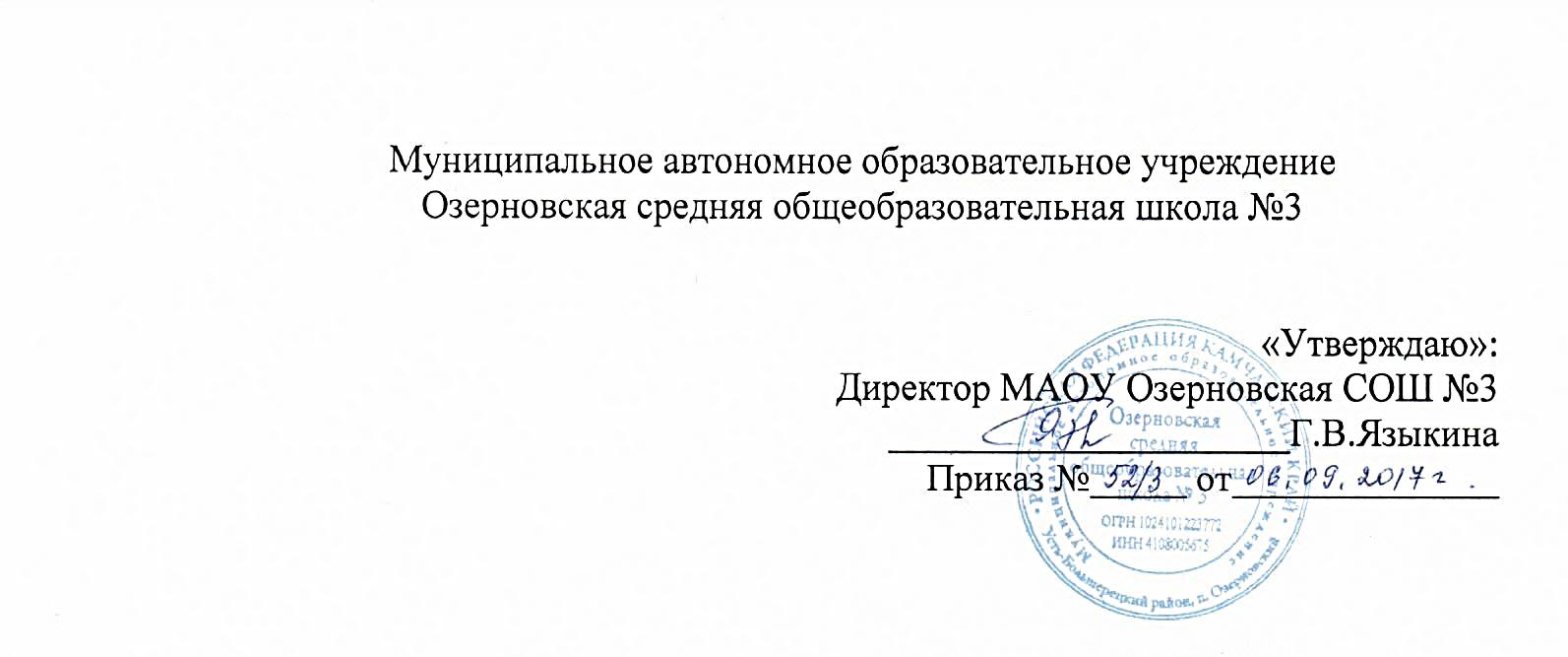 Муниципальное автономное образовательное учреждениеОзерновская средняя общеобразовательная школа №3«Утверждаю»Директор МАОУ Озерновская СОШ №3 ____________ Языкина Г.В.«    »__________2017 г.ПЛАН РАБОТЫ ПЕДАГОГА-ПСИХОЛОГА МАОУ ОЗЕРНОВСКАЯ СОШ №3НА 2017-2018 УЧЕБНЫЙ ГОДП.Озерновский2017 г.Цели деятельности:Обеспечение психологического здоровья детей школьного возраста. Сопровождение процесса развития учащихся посредством создания условий, способствующему психологическому комфорту в образовательной среде школы.Задачи деятельности:Консультативная и информационная психологическая поддержка процессов обучения, воспитания и развития детей в образовательной среде школы.Оптимизация условий взаимодействия всех участников учебно-воспитательного процесса.Оказание комплексной психолого-педагогической помощи учащимся, испытывающим трудности в обучении и развитии, через развивающие занятия, тренинги.Повышение психологической компетентности всех участников образовательного процесса.Реализация в работе с детьми возможностей  развития каждого возраста.Профилактика и психологическая помощь в преодолении отклонений в интеллектуальном и личностном развитии ребенка.Развитие индивидуальных особенностей детей, их интересов, способностей, склонностей и др.Отслеживание процесса адаптации учащихся к школьному обучению и обучению в новых условиях и профилактика дезадаптации.Педагог-психолог МАОУ Озерновская СОШ №3Гаврилова А.А. НаправлениеСодержаниеФорма, методыУчастникиСрок проведенияПрогнозируемый результатДиагностикаДиагностика сформированности предпосылок к учебной деятельности. Групповая/ Диагностико-прогностический скрининг Екжановой».Педагог-психолог Учащиеся 1 классаСентябрьАнализ и выявление проблем психологического неблагополучия учащихся 1 классов. Выявление «группы риска».ДиагностикаДиагностика учащихся с ОВЗИндивидуальнаяПедагог-психологУчащиеся с ОВЗСентябрьОпределение уровня актуального развитияДиагностикаДиагностика уровня творческого мышления учащихся 1-4 классовГрупповая/ Методики диагностики творческого мышленияПедагог-психологУчащиеся 1-4 классовСентябрьОпределение уровня творческого мышленияДиагностикаПосещение уроков в 1, 5-х, 10 классах с целью наблюдения за периодом адаптации учащихся.Групповая Педагог-психологСентябрь, октябрьВыявление группы дезадаптированных учащихся 1-х классовДиагностикаДиагностика познавательных процессов и личностных особенностей учащихся 5-х классов.Групповая/ Методика Ясюковой.Педагог-психолог Учащиеся 5-х классаСентябрь-октябрьОпределение уровня актуального развитияДиагностикаДиагностика учащихся 1, 5-х, 10 классов с целью выявления уровня адаптацииИндивидуальная и групповая диагностикаПедагог-психологОктябрьВыявление группы дезадаптированных учащихся 1, 5-х, 10 классовДиагностикаАнкетирование учителей, работающих в 1, 5-х и 10 классах, с целью выявления  дезадаптированных учащихся.Групповая/ АнкетыПедагог-психолог Педагоги 1, 5-х и 10 классовОктябрьАнализ и выявление проблем психологического неблагополучия учащихся 1 кл. Выявление «группы риска».ДиагностикаПервичная диагностика учащихся состоящих на ВШУ согласно программе «Формирование позитивных жизненных целей»Групповая/ Опросник Казанцевой Г.Н., УСК, опросник Басса-ДаркиПедагог-психолог, учащиесяНоябрьОпределение уровня актуального развитияДиагностикаПрофдиагностика учащихся 8-х классовГрупповая/ ДДО, Карта интересовПедагог-психолог Ученики 8-х классовНоябрьОпределение профинтересов и склонностейДиагностикаАнкетирование учителей, с целью выявления одаренных учащихся.Групповая/ АнкетаПедагог-психолог ПедагогиНоябрьВыявление одаренных детейДиагностикаПрофдиагностика учащихся  11 классаГрупповая/ Профдиагностические методикиПедагог-психолог Ученики  11 классаНоябрь-декабрьОпределение профинтересов и склонностей учащихся 11 классаДиагностикаИтоговая диагностика учащихся состоящих на ВШУ согласно программе «Формирование позитивных жизненных целей»Групповая/ Опросник Казанцевой Г.Н., УСК, опросник Басса-ДаркиПедагог-психолог, учащиесяЯнварьОпределение уровня актуального развитияДиагностикаПрофдиагностика учащихся 9 классаГрупповая/ Профдиагностические методикиПедагог-психолог Ученики 9 классаВ течение годаОпределение профинтересов и склонностей учащихся 9 классаДиагностикаПовторная диагностика учащихся 1, 5-х, 10 классов с целью выявления уровня адаптацииИндивидуальная и групповая диагностикаПедагог-психологЯнварьВыявление группы дезадаптированных учащихся 1, 5-х, 10 классов, формирование групп коррекцииДиагностикаДиагностика склонности к употреблению ПАВГрупповая/ Методика диагностики склонности к отклоняющемуся поведению (Орел)Педагог-психолог Ученики 7-11 классаДекабрьВыявление «группы риска» учащихся 7-11 классовДиагностикаДиагностика готовности к сдаче выпускных экзаменов учащихся 9, 11 классовГрупповая/ Методики диагностики готовности к сдаче экзаменовПедагог-психолог Ученики 9, 11 классовЯнварь-февральВыявление «группы риска» учащихся 9, 11 классовДиагностикаДиагностика склонности к суицидальному поведению учащихся 6-11 классовГрупповая/ Методики диагностики склонности к суицидальному поведениюПедагог-психолог Ученики 6-11 классаФевраль-мартВыявление «группы риска» учащихся 6-11 классовДиагностикаИсследование уровня готовности к переходу в среднее звено школы.Групповая/ Методики диагностики мотивации и уровня тревожностиПедагог-психолог Учащиеся 4 классаМартОпределение уровня готовности выпускников к переходу в среднее звеноДиагностикаИсследование уровня интеллектуальной готовности к переходу в среднее звено школы.Групповая/ ГИТПедагог-психолог Учащиеся 4 классаАпрель Определение уровня интеллектуальной готовности выпускников к переходу в среднее звеноДиагностикаПовторная диагностика готовности к сдаче выпускных экзаменов учащихся 9, 11 классовГрупповая/ Методики диагностики готовности к сдаче экзаменовПедагог-психолог Ученики 9, 11 класовАпрельОпределение уровня готовности к сдаче экзаменов учащихся 9, 11 классовДиагностикаПроведение индивидуальной диагностики познавательных процессов у учащихся 1 классаИндивидуальная/ Методики СемагоПедагог-психолог Учащиеся 1 классаМай Определение уровня актуального развития и далнейшей программы обученияДиагностикаПовторная диагностика учащихся с ОВЗИндивидуальнаяПедагог-психологУчащиеся с ОВЗМайОпределение уровня актуального развития, его динамикиДиагностикаПовторная диагностика уровня творческого мышления учащихся 1-4 классовГрупповая/Методики диагностики творческого мышленияПедагог-психологУчащиеся 1-4 классовМайОпределение уровня творческого мышленияДиагностикаИтоговая диагностика учащихся 1, 5-х, 10 классов «группы риска» с целью выявления уровня адаптацииИндивидуальная и групповая диагностикаПедагог-психологАпрель-майВыявление группы дезадаптированных учащихся 1, 5-х, 10 классов.ДиагностикаИсследование познавательных процессов и личностной сферы учащихся Индивидуальная диагностика по запросу (родителей, учителей, администрации)Педагог-психологУчащиесяРодителиПедагогиВ течение годаОпределение уровня актуального развития и дальнейшей программы обучения.ДиагностикаПроблемные ситуацииИндивидуальная и групповая диагностика по запросуПедагог-психологУчащиесяРодителиПедагогиВ течение годаОпределение причин возникновения проблемных ситуацийКонсультированиеОзнакомление с результатами диагностики по определению функциональной готовности к школьному обучению (1 класс)Индивидуальная и групповая Педагог-психологПедагоги 1 класса, родителиСентябрь Повышение уровня педагогической и родительской компетентностиКонсультированиеОзнакомление с результатами диагностики уровня адаптации учащихся 1, 5-х, 10 класса Индивидуальная и групповаяПедагог-психологПедагоги 1, 5-х, 10 классов, родителиНоябрь-декабрьПовышение уровня педагогической и родительской компетентностиКонсультированиеОзнакомление с результатами диагностики учащихся с ОВЗИндивидуальная по запросуПедагог-психологПедагоги, Родители ОктябрьПовышение уровня педагогической и родительской компетентностиКонсультированиеОзнакомление с результатами диагностики уровня творческого мышления учащихся 1-4 классовИндивидуальная и групповая по запросуПедагог-психологПедагоги, РодителиОктябрьПовышение уровня педагогической и родительской компетентностиКонсультированиеОзнакомление с результатами диагностики познавательных процессов и личностных особенностей учащихся 5-х классов.Индивидуальная и групповая по запросуПедагог-психолог Педагоги, РодителиНоябрьПовышение уровня педагогической и родительской компетентностиКонсультированиеОзнакомление с результатами профдиагностики учащихся 8-х классовИндивидуальная и групповая по запросуПедагог-психолог ПедагогиРодителиУчащиесяНоябрьПовышение уровня педагогической и родительской компетентности, профессиональное самоопределениеКонсультированиеОзнакомление с результатами профдиагностики учащихся 9, 11 классовИндивидуальная и групповая по запросуПедагог-психолог ПедагогиРодителиУчащиесяЯнварьПовышение уровня педагогической и родительской компетентности, профессиональное самоопределениеКонсультированиеОзнакомление с результатами повторной диагностики уровня адаптации учащихся 1, 5-х, 10 классовИндивидуальная и групповая по запросуПедагог-психологФевральПовышение уровня педагогической и родительской компетентности  КонсультированиеОзнакомление с результатами диагностики склонности к употреблению ПАВ учащихсяГрупповая/ выступление на МО классных руководителейПедагог-психолог ПедагогиЯнварьПовышение уровня педагогической и родительской компетентности  КонсультированиеОзнакомление с результатами диагностики готовности к сдаче выпускных экзаменов учащихся 9, 11 классовГрупповая и индивидуальнаяПедагог-психолог ПедагогиРодителиУчащиесяМартПовышение уровня педагогической и родительской компетентностиКонсультированиеОзнакомление с результатами диагностики склонности к суицидальному поведению учащихся 6-11 классовИндивидуальнаяПедагог-психолог ПедагогиРодителиУчащиесяАпрельПовышение уровня педагогической и родительской компетентностиКонсультированиеОзнакомление с результатами диагностики уровня готовности к переходу в среднее звено школы учащихся 4 класса.Групповая и индивидуальнаяПедагог-психолог ПедагогиРодителиМайПовышение уровня педагогической и родительской компетентностиКонсультированиеОзнакомление с результатами диагностики учащихсяИндивидуальная по запросуВ течение годаУчет личностных особенностей в деятельности и воспитанииКонсультированиеПроблемные ситуацииИндивидуальная по запросуПедагог-психолог.ПедагогиУчащиесяРодителиВ течение годаПомощь обратившимся в рамках психологического сопровожденияПрофилактика и просвещениеОформление уголка психолога для учащихся и родителейРаспечатанный материал для стендаПедагог-психологВ течение годаПросвещение родителей, учащихсяПрофилактика и просвещениеПодготовка материалов для странички психолога на сайте школыМатериал в электронном видеПедагог-психологВ течение годаПросвещение родителей, учащихся, педагоговПрофилактика и просвещениеРабота с «Ящиком доверия», анализ писемОтветы на письмаПедагог-психологВ течение годаПросвещение учащихся, профилактика и разрешение трудных ситуацийПрофилактика и просвещениеУчастие в заседании МО классных руководителей, педсоветах.Лекция и практикаПедагог-психологВ течение годаПросвещение учителейПрофилактика и просвещениеЗанятия с выпускникамиЛекция и практикаПедагог-психологФевраль -апрельПрофилактика экзаменационной тревожностиПрофилактика и просвещениеЗанятия с учениками 1, 5-х, 10 классов  Проведение адаптационных занятий Конспекты занятийПедагог-психологСентябрь - ДекабрьПрофилактика  дезадаптации. Сглаживание кризисных моментов адаптации учащихсяПрофилактика и просвещениеПрофилактические занятия с учащимися состоящими на ВШУ по программе «Формирование позитивных жизненных целей»Конспекты занятийПедагог-психологНоябрь-декабрь, 1 раз в неделюФормирование способности к самосознанию, саморазвитию и самореализацииПрофилактика и просвещениеПрофпросвещение учащихся 9 классаЛекция и практикаПедагог-психологВ течение года Просвещение учащихсяПрофилактика и просвещениеПсихологические семинары в школе. Темы по запросу администрации.Лекция и практикаПедагог-психологВ течение года по запросуПросвещение учителейПрофилактика и просвещениеПроведение классных  психологических часовКонспекты занятийПедагог-психологВ течение года  по запросуГармонизация внутреннего мира школьника.Профилактика и просвещениеПосещение родительских собраний, выступления, проведение.Лекции с элементами тренингаПедагог-психологУчителя, родителиВ течение года по запросуПовышение уровня педагогической компетентности и родительской грамотностиПрофилактика и просвещениеУчастие в «Совете профилактики»КонсультированиеПедагог-психологУчителя, учащиеся, родителиВ течение года, по запросуПовышение уровня педагогической компетентности и родительской грамотностиКоррекционно-развивающееЗанятия с выпускниками по снижению экзаменационной тревожностиИндивидуальная формаПедагог-психологУчащиеся Февраль-апрель, по запросуСнижение экзаменационной тревожностиКоррекционно-развивающееРазвивающие занятия с учащимися 10-11 классовГрупповаяПедагог-психологУчащиеся В течение года, 1 раз в неделюЛичностное развитие учащихсяКоррекционно-развивающееЗанятия с учениками 1, 5-х, 10 классов. Проведение занятий направленных на снижение уровня тревожностиКонспект занятийПедагог-психолог, дезадаптированные учащиесяЯнварь – март, 1 раз в неделюСнижение школьной тревожности, Коррекционно-развивающееЗанятия с учениками 1, 5-х, 10 классов. Проведение занятий направленных на коррекцию поведенияКонспект занятийПедагог-психолог, дезадаптированные учащиесяЯнварь – март, 1 раз в неделюКоррекция поведенияКоррекционно-развивающееИндивидуальные коррекционные занятия Урок, индивидуальная формаПедагог-психологУчащиеся В течение года, 1-2 раза в неделюПсихологическая коррекция и  развитие детей испытывающих трудности в усвоении образовательного стандартаКоррекционно-развивающееПроведение занятий по развитию творческого мышления в 1 – 4 классах по программе Ю.Б. ГатановаУрок, групповая формаПедагог-психологУчащиеся В течение года, раз в неделюРазвитие общих свойств творческого мышленияМетодическоеПланирование деятельности на 2017-2018 уч. годПедагог-психологАдминистрация, учителяСентябрьПлан работыМетодическоеПодготовка к диагностике, консультациям, семинарам, занятиям и т.п.Педагог-психологВ течение годаИнструментарий, конспектыМетодическоеАнализ и обработка данных психологической диагностикиПедагог-психологАдминистрацияВ течение годаЗаключения, справкиМетодическоеАнализ научной теоретической и практической литературыПедагог-психологВ течение годаКонспекты занятий, выступленийМетодическоеУчастие и посещение МО, совещаний, семинаров, курсов повышения квалификацииПедагог-психологВ течение годаПовышение квалификацииМетодическоеМетодическая помощь педагогамПедагог-психологПедагогиВ течение года, по запросуРекомендации МетодическоеВедение документацииПедагог-психологЕжедневноЗаполнение журналовМетодическоеАнализ проделанной работыПедагог-психологОктябрь, Декабрь, Март, МайОтчет о проделанной работеЭкспертноеУчастие в консилиумах, комиссиях, административных совещанияхКонсультированиеПедагог-психологВ течение года по запросуПсихологическое разъяснение ситуации